5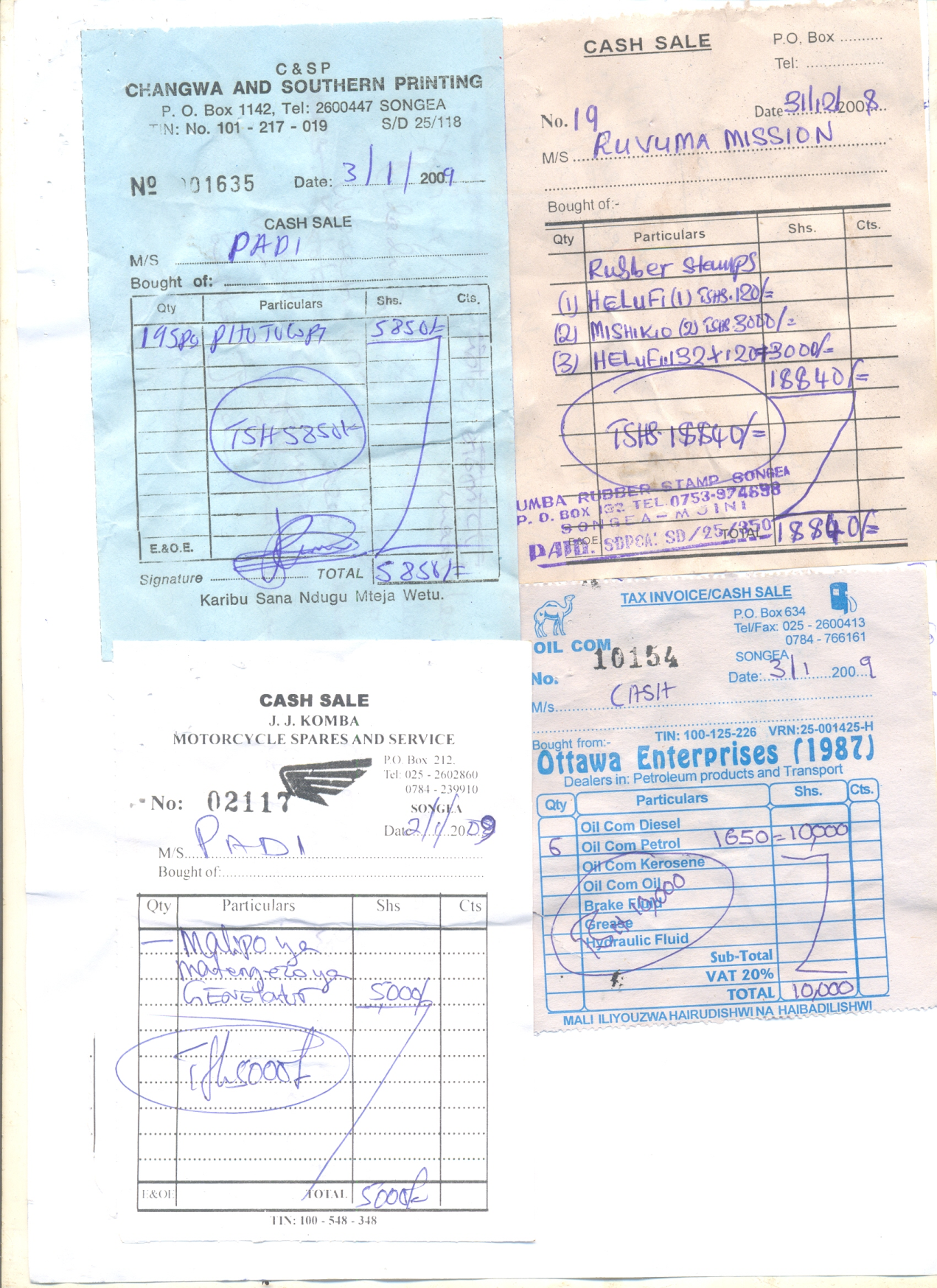 6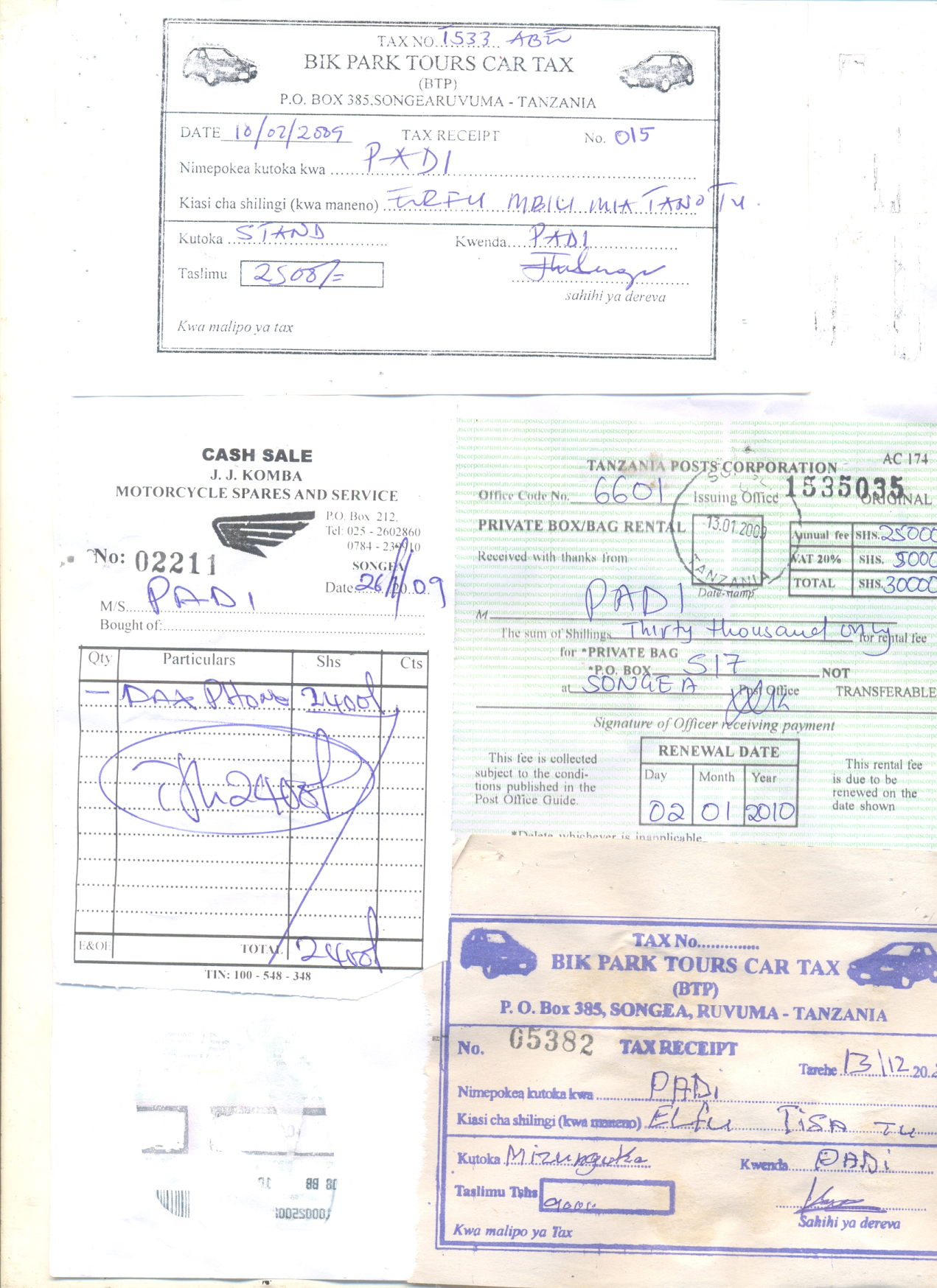 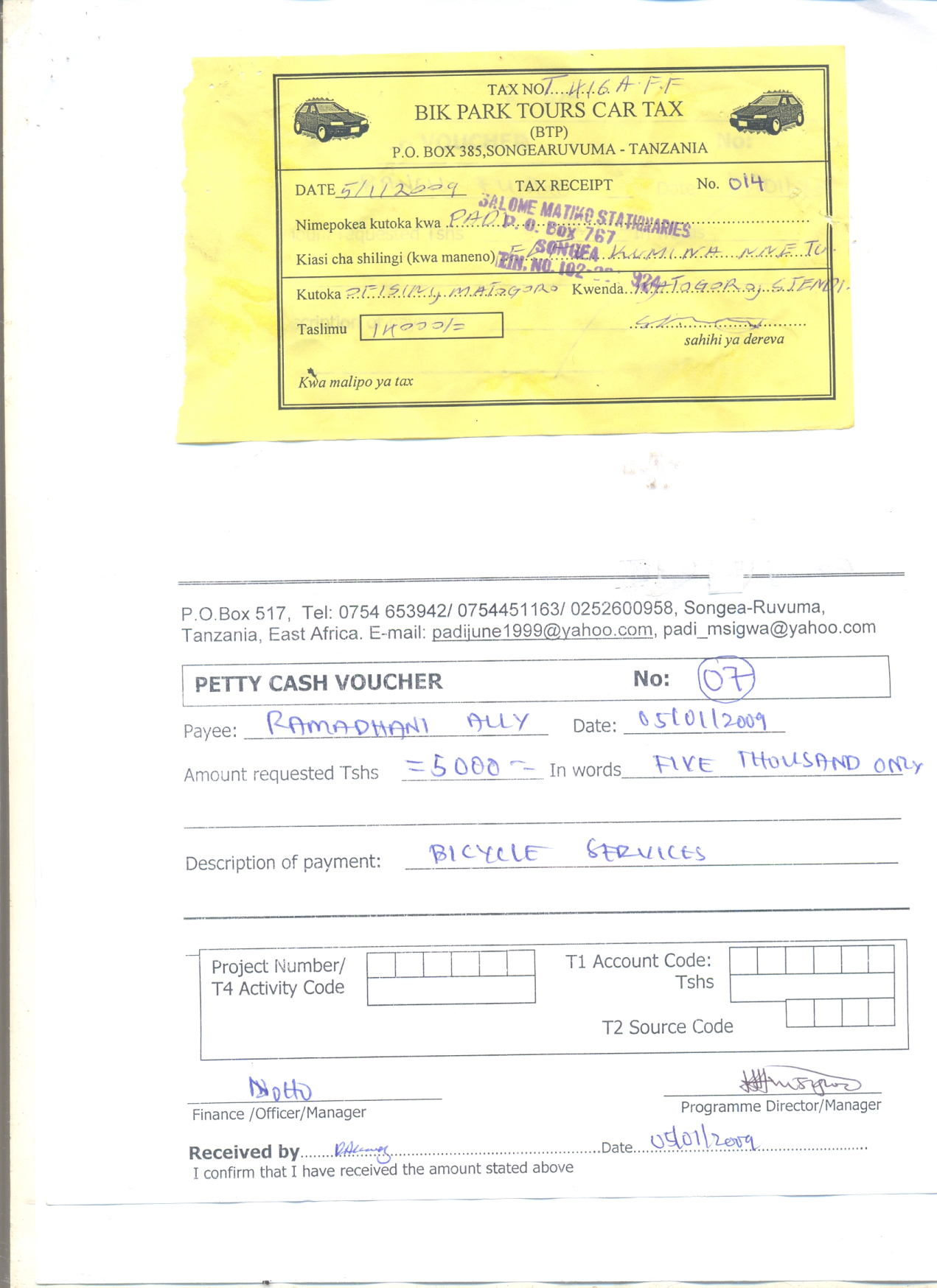 7